   КАРАР						               ПОСТАНОВЛЕНИЕ  « 07» июнь 2017 й.                          №02-06-34/2                     «07» июня  2017 г.О внесении изменений в  постановление главы  сельского  поселения Улу-Телякский сельсовет муниципального района Иглинский район  от 15.09.2014г. №02-06-18 " Об утверждении муниципальной  целевой программы «Обеспечение первичных мер пожарной безопасности на территории сельского поселения Улу-Телякский сельсовет муниципального района Иглинский район Республики Башкортостан на 2014-2016 годы»	В соответствии с решением Совета сельского поселения Улу-Телякский сельсовет муниципального района Иглинский район Республики Башкортстан от 30.03.2017г №179 «Об отчете исполнения бюджета сельского поселения Улу-телякский сельсовет муниципального района Иглинский район Республики Башкортостан за 12 месяцев  2016 годаПОСТАНОВЛЯЮ:	1.Внести в «Паспорт муниципальной целевой программы  «Обеспечение первичных мер пожарной безопасности на территории  сельского поселения Улу-Телякский сельсовет муниципального района Иглинский район Республики Башкортостан на 2014-2016 годы» (далее-Паспорт),утвержденный    постановлением главы  сельского  поселения Улу-Телякский сельсовет муниципального района Иглинский район  от 15.09.2014г. № 02-06-18   следующие  изменения:             1). Изложить п. 8 Паспорта программы в части объемы и источники финансирования Программы в 2016 году,изложив  в следующей редакции:	" -  2016 г. – 322 858  руб."	2.Контроль за выполнением настоящего постановления оставляю за  собой.   Глава сельского поселения                                           Р.З.СахибгареевБАШКОРТОСТАН РЕСПУБЛИКАҺЫ ИГЛИН РАЙОНЫ
МУНИЦИПАЛЬ РАЙОНЫНЫҢ 
ОЛО  ТЕЛӘК АУЫЛ СОВЕТЫАУЫЛ  БИЛӘМӘҺЕ ХАКИМИӘТЕ 452425, Оло Тәләк  ауылы, Ленин урамы, 14аТел./факс (34795) 2-44-58/2-44-18e-mail: ulu-telyakselsovet@mail.ru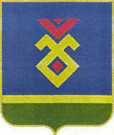 АДМИНИСТРАЦИЯСЕЛЬСКОГО  ПОСЕЛЕНИЯУЛУ-ТЕЛЯКСКИЙ СЕЛЬСОВЕТ   МУНИЦИПАЛЬНОГО РАЙОНА ИГЛИНСКИЙ РАЙОН
РЕСПУБЛИКИ  БАШКОРТОСТАН        452425, с. Улу-Теляк, ул. Ленина, 14аТел./факс (34795) 2-44-58/2-44-18e-mail: ulu-telyakselsovet@mail.ru